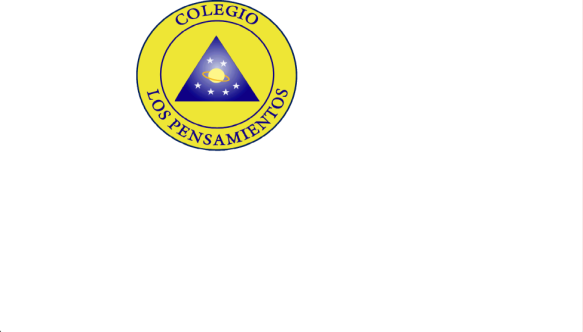 HORARIO  2021Carga Académica: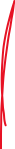 Horario de ClasesLA GRANJA, Marzo 01 de 2021. EducadoraLiliana CabreraEquipo Multidisciplinario (PIE)Educadora Diferencial: Daniela KrammPsicóloga: Constanza González Fonoaudióloga: Karen TolorzaKinesióloga: Millaray BertoglioCurso Tercer año BN°ASIGNATURAPROFESOR(A)HORARIO DE ATENCIÓN 1Lenguaje y Comunicación Sandra TorresMiércoles 16:30 a 18:002MatemáticaLiliana CabreraJueves 15:30 a 17:003Historia, geografía y ciencias socialesSinthia AvendañoMartes 16:30 a 17:304Ciencias Naturales Rocío CerdaMartes 16:30 a 18:005Artes VisualesPilar Román Viernes 09:45 a 11:156MúsicaRonny FaúndezJueves 15:00 a 15:307TecnologíaLiliana CabreraJueves 15:30 a 17:008Educación Física y SaludAlex PinoJueves 16:30 a 17:009Taller de Inglés Mónica DuarteMartes 16:30 a 17:0010Taller EscrituraSandra TorresMiércoles 16:30 a 18:0011ReligiónBernardita LizamaMartes 17:30 a 18:0012OrientaciónLiliana CabreraJueves 15:30 a 17:00HORALUNESMARTESMIÉRCOLESJUEVESVIERNES1MatemáticaLenguaje y ComunicaciónMatemáticaCiencias NaturalesEducación Física y Salud2MatemáticaLenguaje y ComunicaciónMatemáticaCiencias NaturalesEducación Física y Salud3Lenguaje y ComunicaciónTaller de InglésLenguaje y ComunicaciónMatemáticaMatemática4Lenguaje y ComunicaciónTaller de InglésLenguaje y ComunicaciónMatemáticaMatemática5OrientaciónHistoria, geografía y Ciencias SocialesArtes VisualesLenguaje y ComunicaciónMúsica6ReligiónHistoria, geografía y Ciencias SocialesArtes VisualesLenguaje y ComunicaciónMúsica7OrientaciónTaller EscrituraTecnologíaArtes Visuales8OrientaciónTaller EscrituraTecnologíaArtes Visuales